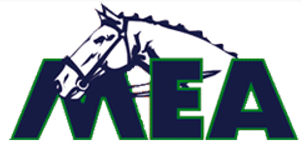 11th October 2020Zone 18 Showjumping SpectacularCooma ShowgroundsHayley May18th October 2020Belinda Mackintosh RallyMEA Grounds BerridaleSue Wallace25th October 2020Dressage Comp & Five Clubs ChallengeCooma ShowgroundsMEA7th November 2020Combined TrainingCooma ShowgroundsTBA8th November 2020SE NSW Dressage Five Clubs ChallengeBemboka ShowgroundsBemboka Show Society8th November 2020Five Clubs Challenge BSSBemboka ShowgroundsTBA14th & 15th November 2020SE NSW Dressage Five Clubs ChallengeCandelo ShowgroundsCARC15th November 2020ZONE 18 PC ODEJindabyne PC GroundsHelga Frolich29th November 2020SE NSW Dressage Five Clubs ChallengeMoruya ShowgroundEDA6th December 2020Zone 18 PC SportingAdaminaby ShowgroundsDenise Horsfall12th December 2020Zone 18 PC DressageCooma ShowgroundsKim Kleven13th December 2020MEA Dressage CompetitionCooma ShowgroundsMEA7th February 2021Combined TrainingCooma ShowgroundsTBC20th & 21st February 20212021 MEA Dressage ChampionshipsCooma ShowgroundsTBC10th October 2021MEA Dressage CompCooma ShowgroundsTBC21st November 2021MEA Dressage CompCooma ShowgroundsTBC